Publicado en España el 29/10/2020 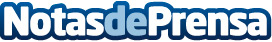 Fundación COPADE pone en marcha un proyecto para mejorar la sostenibilidad en el mundo ruralLa iniciativa incluye formaciones técnicas online dirigidas a personal de la administración pública de estos territorios. La acción forma parte del Programa empleaverde del Ministerio para la Transición Ecológica y el Reto Demográfico a través de la Fundación Biodiversidad y es cofinanciada por el Fondo Social EuropeoDatos de contacto:Bemypartner633138713Nota de prensa publicada en: https://www.notasdeprensa.es/fundacion-copade-pone-en-marcha-un-proyecto Categorias: Nacional Ecología Solidaridad y cooperación http://www.notasdeprensa.es